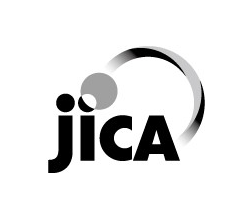  Cooperation Program for the Training of Human Resources, Under the Global Strategic Partnership Between Mexico-JapanThis information pertains to one of the JICA Knowledge Co-Creation Programs (Group & Region Focus) of the Japan International Cooperation Agency (JICA) implemented as part of the Official Development Assistance of the Government of Japan based on bilateral agreement between both Governments.I. Concept                    　　　　　　BackgroundIn 1971, the Japan-Mexico Exchange Program has started, which mutually accepts students and young engineers from Mexico and Japan; in February 2010, based on the “Japan-Mexico Joint Statement Strategic Global Partnership in the 21st Century”, the Exchange Program was renewed into the Japan-Mexico Training Program for the Strategic Global Partnership. This program contains long-term courses (between three months and twelve months’ period) and short-term courses (less than three months period). Currently, JICA accepts 50 Mexicans participants annually under this scheme.As we celebrate the 50th anniversary of this training program in 2021 with a value added of “Co-creation between Mexico and Japan”, the course line-up has been completely reviewed, taking into account the compatibility with the eleven priority fields of PRONACES (National Strategy Program) set by the National Council of Humanities, Science and Technology (CONAHCYT) in Mexico, to response strong needs in the areas such as, Food security, , and also traditional areas such as art and quality control are set.This training program aims to develop Mexican human resources, through the implementation of training program based on the Japan-Mexico Joint Statement, thereby contributing to reinforcement establishment of the Mexico-Japan Strategic Global Partnership.For what?Development of feasible agriculture method in Mexican xeric environments, affected by degradation of water quality, and restricted access to energy and logistic facilities.For whom?Researchers and master's students interested in to develop economically feasible and environmentally sound hydroponic cultivation in Mexico.How?With research, practices and on-the-job training related to salt-tolerant plants for removal of salt from brined water, hydroponic cultivation technology increasing the productivity of regenerated water, photovoltaic energy generation, and logistic measures for market access of the products.II. Description                               Title (Course No.202007332-J016) Training Program of Arid Land Agricultural Technology in MexicoCourse Duration in JapanMarch to October 2024 (Technical Training Period: 7th May to 12th October, 2024: about five months)25th March: Arrival in Japan※26th March to 6th May: Briefing, General Orientation and Intensive Japanese Language Class (@JICA Chubu Center)7th May to 11th November: Technical Training Program (@Tottori University)12th October: Departure from Japan※ The date of arrival in Japan is confirmed for the 25th, but the date of departure from Mexico is not yet confirmed, as it depends on the availability of airline tickets. The departure date from Mexico is scheduled one or two days before the arrival date.Target Regions or CountriesMexicoEligible / Target OrganizationResearcher or master's student in the specialties of agriculture, water resources management, xeric environment management, or other related areas Belong to agriculture-related research institutes, universities, and private companies.To be able to communicate in English fluently.Capacity (Upper Limit of Participants)Four (4) participantsLanguage EnglishObjective(s) Development of feasible agriculture method in Mexican xeric environments, affected by degradation of water quality, and restricted access to energy and logistic facilities, learning hydroponic cultivation methods, as those as methods for self-accessing to energy and logistic facilities.Overall GoalIn order to contribute to the PRONACES established by CONAHCYT in Mexico, special attention was paid to contents selection of the course. For this particular case,  the course is aligned with the PRONACES’ strategies such as “Water” and “Food sovereignty”, specifically related to the development of technical, organizational and cultural alternatives that lead to the maximum possible saving of water for agricultural production, contributing to the reduction of water, energy and ecological footprints; and the strategy “Socioecological systems”, specifically fosters the interdisciplinary or transdisciplinary production practices that promote the sustainability of food systems with a socio-ecological approach.The course is expected to contribute to the development of agricultural production in xeric environment of Mexico, pursuing water-saving hydroponic systems, contributing the reduction of ecological footprints, and promoting the sustainability of food systems.Output and ContentsThis course consists of the following components. Details on each component are given below.The general orientation and Japanese language training program are organized at the JICA Chubu Centre, prior to the technical training, in order to assist the participants in understanding Japanese way of thinking and adjusting themselves to life in Japan, and thus to facilitate effective training.<Structure of the Course (Tentative) >※There is also another course about agriculture in arid land, which focuses mainly on appropriate soil and water management associated with the climate change. If you interested in ”Agricultural Engineering” such as  Soil and water conservation, Organic waste management and Water saving irrigation associated with climate change in arid land , please also check the General Information of “International Course on Sustainable Agricultural Development, Agricultural Engineering Course (Course No. 202007332-J019)”.III. Eligibility and Procedures　　　　　　　　　　　Nominee QualificationsApplicants are expected to select nominees who meet the following qualifications.(1) Essential Qualifications 1) Current Duties:  be a person who will promote Mexican agriculture including master or doctoral course student who studies agricultural science, agricultural producer, person whose work relates to agriculture, or person who is strongly willing to work for agriculture. 2) Experience in the Relevant Field: not to be required.3) Educational Background: be a graduate of university4) Language Proficiency: have a competent command to read, write and speak English.5)Applicants must be fully committed to the training.6)  Applicants must declare honestly in the Medical History.To reduce the risk of worsening symptoms associated with respiratory tract infection, please be honest to declare in the Medical History. ※1: (QUESTIONNAIRE ON MEDICAL STATUS RESTRICTION of the application form) if you have been a patient of following illnesses;　Hypertension / Diabetes / Cardiovascular illness / Heart failure / Chronic respiratory illness. Any person in any health conditions is eligible to apply for this course, however the health conditions of all applicants will be verified at the moment of selection in order to that participants will be in good health during the training in Japan.  ※1: Considering the length of the course exceeds eight months and that during this period JICA could not offer proper health care assistance for periodical exams, medical appointments, eventual emergency care (if needed) required or delivery of birth during gestation, pregnant applicants are not recommended to apply due to the potential risk of health and life issues of mother and fetus. And also, it is recommended that to do dental treatment in the case of that you have dental problem because dental treatment is not be covered by the insurance offered.  (2) Recommended Qualifications 1) Age: No limitation, but less than about fifty (50) years recommended.2) Gender Equality and Women’s Empowerment: Women are encouraged to apply for the program. JICA makes a commitment to promote gender equality and women’s empowerment, providing equal opportunity for all applicants regardless of sexual orientation and gender identity.3. Required Documents for ApplicationApplication Form: The Application Form is available at the JICA Mexico office * If you have any difficulties/disabilities which require assistance, please specify necessary assistances in the QUESTIONNAIRE ON MEDICAL STATUS RESTRICTION (1-(c)) of the application form. Information will be reviewed and used for reasonable accommodation.Photocopy of Passport: You should submit it with the application form if you possess your passport which you will carry when entering Japan for this program. If not, you are requested to submit its photocopy as soon as you obtain it. *The following information should be included in the photocopy: Name, Date of Birth, Nationality, Sex, Passport Number and Expiry DateEnglish Score Sheet: to be submitted with the application form, if the nominees have any official English examination scores. (e.g., TOEFL, TOEIC, IELTS)4. Procedures for Application and SelectionSelectionPrimary screening is conducted at the CONAHCYT after receiving official documents from you. JICA Chugoku Center will consult with concerned organizations in Japan in the process of final selection. Applicants with the best intentions to utilize the opportunity will be highly valued. The Government of Japan will examine applicants who belong to the military or other military-related organizations and/or who are enlisted in the military, taking into consideration of their duties, positions in the organization and other relevant information in a comprehensive manner to be consistent with the Development Cooperation Charter of Japan.Notice of AcceptanceCONAHCYT will notify the results not later than December, 2023.5. Additional Document(s) to Be Submitted by Accepted CandidatesThe accepted candidate may be required to prepare and submit an Inception Report. Please follow the instructions to be notified individually after the approval.6. Conditions for ParticipationThe participants of KCCP are requiredto strictly observe the course schedule,not to change the air ticket (and flight class and flight schedule arranged by JICA) and lodging by the participants themselves,to understand that leaving Japan during the course period (to return to home country, etc.) is not allowed,not to bring any family members to stay with (Visit by the participant’s family is not prohibited as long as the participation to the training program is not disturbed.),to carry out such instructions and abide by such conditions as may be stipulated by both the nominating Government and the Japanese Government in respect of the course,to observe the rules and regulations of the program implementing partners to provide the program or establishments,not to engage in political activities, or any form of employment for profit,to discontinue the program, should the participants violate the Japanese laws or JICA’s regulations, or the participants commit illegal or immoral conduct, or get critical illness or serious injury and be considered unable to continue the course. The participants shall be responsible for paying any cost for treatment of the said health conditions except for the medical care stipulated in (3) of “5. Expenses”, “IV. Administrative Arrangements”,to return the total amount or a part of the expenditure for the KCCP depending on the severity of such violation, should the participants violate the laws and ordinances, not to drive a car or motorbike, regardless of an international driving license possessed,to observe the rules and regulations at the place of the participants’ accommodation,to refund allowances or other benefits paid by JICA in the case of a change in schedule, andIn case of natural disaster or any possible contingency that makes unfeasible to conduct this course in Japan, it could be offered remotely (on-line) or canceled. In the case of conducting training program on-line, the training period and content may be subject to change.IV. Administrative Arrangements                      Organizer (JICA Center in Japan)Center: JICA Chugoku Center (JICA CHUGOKU) *”Chugoku” is the name of the region consisting of five (5) prefectures in western part of Japan’s main island. JICA Chugoku is in charge of implementing JICA’s projects/programs in the region.  Contact Information: Sr. Seiji Maruo Maruo.Seiji@jica.go.jpImplementing PartnerName: Tottori University, Faculty of AgricultureURL: http://muses.muses.tottori-u.ac.jp/english/subject/leas/Remark: Prof. Satoshi YAMADATravel to JapanAir Ticket: In principle, JICA will arrange an economy-class round-trip ticket between an international airport designated by JICA and Japan.Travel Insurance: Coverage is from time of arrival up to departure in Japan. Thus traveling time outside Japan (include damaged baggage during the arrival flight to Japan) will not be covered.Accommodation in JapanJICA will arrange the accommodation(s) for the participants in Japan.ExpensesThe following expenses in Japan will be provided by JICAAllowances for meals, living expenses, outfits, and shipping and stopover.Expenses for study tours (basically in the form of train tickets).Medical care for participants who become ill after arriving in Japan (the costs related to pre-existing illness, pregnancy, or dental treatment are not included).Expenses for program implementation, including materials.For more details, please see “III. ALLOWANCES” of the brochure for participants titled “KENSHU-IN GUIDE BOOK,” which will be given before departure for Japan.*Link to JICA HP (English/French/Spanish/Russian): https://www.jica.go.jp/english/our_work/types_of_assistance/tech/acceptance/training/index.htmlPre-departure Orientation*A pre-departure orientation will be held at respective country’s JICA office, to provide Participants with details on travel to Japan, conditions of the course, and other matters.*YouTube of “Knowledge Co-Creation Program and Life in Japan” and “Introduction of JICA Center” are viewable from the link below. Image videos of 'Introduction of JICA Center (YouTube)' show the following information of JICA Centers: Location, Building, Entrance, Reception(Front desk), Lobby, Office, Accommodation(Room), Amenities(Hand dryer), Bathroom(Shower and Toilet), Toiletries, Restaurant, Laundry Room(Washing machine, Iron), ICT Room(Computer for participants), Clinic, Cash dispenser, Gym, NeighborhoodFor Your ReferenceJICA and Capacity DevelopmentTechnical cooperation is people-to-people cooperation that supports partner countries in enhancing their comprehensive capacities to address development challenges by their own efforts. Instead of applying Japanese technology per se to partner countries, JICA’s technical cooperation provides solutions that best fit their needs by working with people living there. In the process, consideration is given to factors such as their regional characteristics, historical background, and languages. JICA does not limit its technical cooperation to human resources development; it offers multi-tiered assistance that also involves organizational strengthening, policy formulation, and institution building.Implementation methods of JICA’s technical cooperation can be divided into two approaches. One is overseas cooperation by dispatching experts and volunteers in various development sectors to partner countries; the other is domestic cooperation by inviting participants from developing countries to Japan. The latter method is the Knowledge Co-Creation Program, formerly called Training Program, and it is one of the core programs carried out in Japan. By inviting officials from partner countries and with cooperation from domestic partners, the Knowledge Co-Creation Program provides technical knowledge and practical solutions for development issues in participating countries. The Knowledge Co-Creation Program (Group & Region Focus) has long occupied an important place in JICA operations. About 400 pre-organized course cover a wide range of professional fields, ranging from education, health, infrastructure, energy, trade and finance, to agriculture, rural development, gender mainstreaming, and environmental protection. A variety of programs is being customized by the different target organizations to address the specific needs, such as policy-making organizations, service provision organizations, as well as research and academic institutions. Some programs are organized to target a certain group of countries with similar developmental challenges.Japanese Development ExperienceJapan, as the first non-Western nation to become a developed country, built itself into a country that is free, peaceful, prosperous and democratic while preserving its tradition. Japan will serve as one of the best examples for our partner countries to follow in their own development. From engineering technology to production management methods, most of the know-how that has enabled Japan to become what it is today has emanated from a process of adoption and adaptation, of course, has been accompanied by countless failures and errors behind the success stories.Through Japan’s progressive adaptation and application of systems, methods and technologies from the West in a way that is suited to its own circumstances, Japan has developed a storehouse of knowledge not found elsewhere from unique systems of organization, administration and personnel management to such social systems as the livelihood improvement approach and governmental organization. It is not easy to apply such experiences to other countries where the circumstances differ, but the experiences can provide ideas and clues useful when devising measures to solve problems.JICA, therefore, would like to invite as many leaders of partner countries as possible to come and visit us, to mingle with the Japanese people, and witness the advantages as well as the disadvantages of Japanese systems, so that integration of their findings might help them reach their developmental objectives.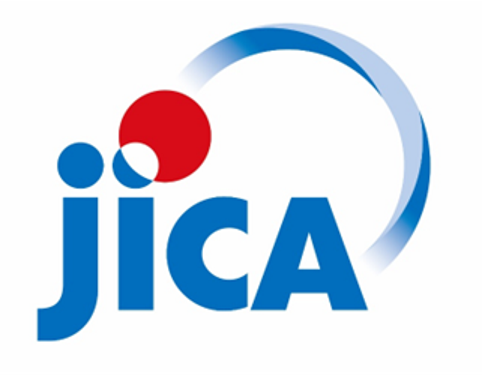 General information onTraining Program of Arid Land Agricultural Technology in Mexico (メキシコ乾燥地農業技術研修プログラム) JFY 2023Course No.: 202007332-J016Course Period in Japan: From 25th March , 2024 to 12th October, 2024Expected OutputSubjects/AgendasMethodologyCultivation technology in xeric environmentsWater-saving irrigation technology as a measure against water resource depletion.Lecture / Practical training /Site Visit Cultivation technology in xeric environmentsSoil management technology for sustainable arid land agriculture, with special focus on soil salinization.Lecture / Practical training /Site VisitCultivation technology in xeric environmentsCrop hydroponic cultivation technology as a measure to improve water productivity.Lecture / Practical training /Site VisitCultivation technology in xeric environmentsCrop quality diagnosis technology.Lecture / Practical trainingCultivation technology in xeric environmentsSalt removal technology by plants (phytoremediation).Lecture / Practical trainingEnergy generationRenewable energy utilization technology for zero CO2 emissionsLecture / Practical training /Site VisitMarket access of productsJapanese-style shipping and sales channel formation to improve profitabilityLecture Site VisitSubjectsObjectivesContentsModule 0Preparation/Presentation of Job/Country Report.Main issues of respective country/organization are identified.―Module 0Introduction of research and other activities by lecturers.To stimulate the participant' interest in the program.―Module 1Water-saving irrigation technology as a measure against water resource depletion.To understand the theory and methods of water-saving irrigation technology and put them into practice.1) Learn basic theories of irrigated agriculture in arid lands. <Lecture>2) Learn various water-saving irrigation planning methods. <Lecture>3) Practice setting up, implementing, and monitoring water-saving irrigation systems in the field. <Practical training>4) Observe land improvement areas (irrigated farmland, canals, dams, etc.). <Site Visit>Module 2Soil management technology for sustainable arid land agriculture, with special focus on soil salinization.To master soil diagnosis methods based on an understanding of the characteristics of arid land soils and salinization.1) Learn about the types and characteristics of arid land soils. <Lecture>2) Learn about soil degradation due to salinization of irrigated farmland in arid lands. <Lecture>3) Learn how to diagnose saline soils. <Practical Training>4) Observation of soil management sites (dune fields, composting, paddy field soil management etc.). <Site Visit>Module 3Crop hydroponic cultivation technology as a measure to improve water productivity.To master crop hydroponic cultivation technology based on an understanding of crop nutritional physiology.1) Learn about water and nutrient absorption and growth of crops. <Lecture>.2) Learn about factors that inhibit crop growth in arid lands. <Lecture> 3) Practice constructing a hydroponic cultivation system for crops. <Practical Training>4) Observation of hydroponic cultivation and other institutional cultivation sites. < Site Visit >Module 4Crop quality diagnosis technology.To acquire crop quality diagnosis methods using simple kits.1) Learn about crop quality in arid lands. <Lecture> 2) Practice diagnosing quality (sugar content, leaf color, minerals, vitamin C, nitrate, etc.) using simple measurement kits. <Practical training>.Module 5Salt removal technology by plants (phytoremediation).To acquire crop cultivation methods that realize crop production and soil salinization reduction.1) Learn about salt damage and salt tolerance of crops. <Lecture>2) Learn the mechanism of crops that absorb high salt content. <Lecture>3) Practicing salt removal by crops. <Practical training>Module 6Natural energy power generation technology for zero CO2 emissions.To understand the resource evaluation and characteristics of power generation on renewable energy, and to practice the manufacturing and performing evaluation of a photovoltaic power system.1) Learn about evaluation of natural energy resources. <Lectures and Practical training >.2) Learn about the power generation evaluation of solar and wind power generation systems on arid farmland. <Lecture>.3) Fabricate stand-alone photovoltaic power generation systems and evaluate their performance through power generation tests. <Practical training>4) Observation of photovoltaic and wind power generation plants. < Site Visit >Module 7Japanese-style shipping and sales channel formation to improve profitability.To learn Japanese-style shipping and sales channel formation to improve profitability of agricultural products.1) Japanese shipping and marketing system for agricultural products. <Lecture> 2) Marketing of Japanese agricultural products. <Lecture>3) Farmers organization to realize profitable sales - Focusing to Japanese farmers’ cooperative and organization for each crop -. <Lecture>4) Farmers organization and its supporting system - ・Advanced farmers, ・Japanese farmers’ cooperative, ・Facilities for collection & shipment, ・Agricultural extension office -. < Site Visit >Module 8Preparation/Presentation of Action PlanTo apply the results of this course to their own duties after returning home country.The lecturers in charge of Module closely related to the plan will give advice on how to prepare the plan.Part I: Knowledge Co-Creation Program and Life in JapanPart I: Knowledge Co-Creation Program and Life in JapanEnglish ver.https://www.youtube.com/watch?v=SLurfKugrEwSpanish ver.https://www.youtube.com/watch?v=m7l-WlQSDjIPart II: Introduction of JICA Centers in JapanPart II: Introduction of JICA Centers in JapanJICA Hokkaido (Sapporo)https://www.jica.go.jp/sapporo/english/office/index.htmlJICA Hokkaido (Obihiro)https://www.jica.go.jp/obihiro/english/office/index.htmlJICA Tohokuhttps://www.jica.go.jp/tohoku/english/office/index.htmlJICA Tsukubahttps://www.jica.go.jp/tsukuba/english/office/index.htmlJICA Tokyohttps://www.jica.go.jp/tokyo/english/office/index.htmlJICA Yokohamahttps://www.jica.go.jp/yokohama/english/office/index.htmlJICA Hokurikuhttps://www.jica.go.jp/hokuriku/english/office/index.htmlJICA Chubuhttps://www.jica.go.jp/chubu/english/office/index.htmlJICA Kansaihttps://www.jica.go.jp/kansai/english/office/index.htmlJICA Chugokuhttps://www.jica.go.jp/chugoku/english/office/index.htmlJICA Shikokuhttps://www.jica.go.jp/shikoku/english/office/index.htmlJICA Kyushuhttps://www.jica.go.jp/kyushu/english/office/index.htmlJICA Okinawahttps://www.jica.go.jp/okinawa/english/office/index.htmlContact Information for InquiriesFor inquiries and further information, please contact the JICA Mexico office or the Embassy of Japan. Further, address correspondence to:JICA Chugoku Center (JICA CHUGOKU)Address：3-1, Kagamiyama 3-chome, Higashi Hiroshima City, Hiroshima Prefecture 739-0046
Tel: 082-421-6300
Fax: 082-420-8082
Email: jicacic@jica.go.jp